Beste wijkbewoners van de wijk Smakterheide, 

Sinds het najaar van 2014 heeft de wijk Smakterheide een wijkraad. Via deze enquête willen wij graag bij u informeren wat het voor u betekent om in deze wijk te wonen. Hiervoor hebben wij enkele vragen opgesteld, zodat we inzicht krijgen in wat belangrijk is voor de ontwikkeling van onze wijk.
U kunt deze enquête inleveren op: 14 maart bij op ’t Nipperke (Sint Odastraat  41). Wij staan hier van 10.30u tot 12.00u met een kopje koffie om de ingevulde enquête aan te nemen. Ook kunt u hem inleveren in de brievenbus van op ’t Nipperke, in de brievenbus van een van onze bestuursleden doen of stuur hem op naar het onderstaande mailadres.
Met de door u ingevulde enquête willen wij graag een bewonersavond organiseren waar wij de uitkomsten hiervan met u bespreken. 
Voor vragen kunt u mailen naar: info@smakterheidevenray.nl of kijk op www.smakterheidevenray.nl 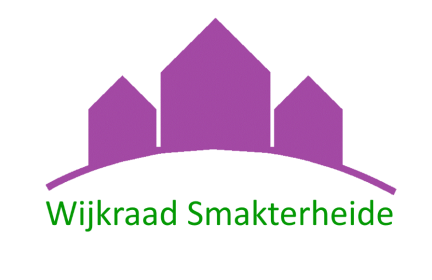 Deze enquête is opgebouwd uit 4 hoofdpunten:Wat leeft er in de wijkTevredenheden en ontevredenhedenVeiligheidAlgemeen
Wat leeft er in de wijkVoelt u zich verbonden met uw wijk?Nee Ja
Kunt u aangeven wat hiervan de oorzaak is?
………………………………………………………………………………………………………………………………………………………………………………………………………………………………………………………………………………………………………………………………………………………………………………………………………………………………………………………………………………………………………………………………………………………………………………………………………………………………………………………………Bent u op de hoogte van wat er speelt in uw wijk?NeeJaOp welke wijze houdt u uzelf op de hoogte?
………………………………………………………………………………………………………………………………………………………………………………………………………………………………………………………………………………………………………………………………………………………………………………………………………………………………………………………………………………………………………………………………………………………………………………………………………………………………………………………………Wat is uw mening over de verkeersveiligheid in uw wijk…………………………………………………………………………………………………………………………………………………………………………………………………………………………………………………………………………………………………………………………………………………………………………………………………………………………………………………………………………………………………………………………………………………………………………………………………………………………………Wat vindt u van de groenvoorziening in uw wijk?…………………………………………………………………………………………………………………………………………………………………………………………………………………………………………………………………………………………………………………………………………………………………………………………………………………………………………………………………………………………………………………………………………………………………………………………………………………………………Knelpunten en tevredenhedenWaar bent u tevreden over binnen uw wijk?………………………………………………………………………………………………………………………………………………………………………………………………………………………………………………………………………………………………………………………………………………………………………………………………………………………………………………………………………………………………………………………………………………………………………………………………………………………………………………………………Zijn er dingen die u graag anders zou willen zien binnen uw wijk?NeeJaZo ja, welke?
………………………………………………………………………………………………………………………………………………………………………………………………………………………………………………………………………………………………………………………………………………………………………………………………………………………………………………………………………………………………………………………………………………………………………………………………………………………………………………………………Veiligheid Voelt u zich veilig binnen uw wijk?NeeJaKunt u aangeven wat hiervan de oorzaak is?
………………………………………………………………………………………………………………………………………………………………………………………………………………………………………………………………………………………………………………………………………………………………………………………………………………………………………………………………………………………………………………………………………………………………………………………………………………………………………………………………AlgemeenHoe is uw huishouden samengesteld?Samenwonend met inwonende kinderenSamenwonend met deels inwonende kinderen (bij studerend)Alleenstaand / alleenwonendAlleenstaand / alleenwonend met inwonende kinderenAlleenstaand / alleenwonend met deels inwonende kinderen (bij studerend)
Als u kinderen heeft welke leeftijd(en) hebben ze?Kind 1: ……Kind 2: ……Kind 3: ……Kind 4: ……Kind 5: ……
Waarom bent u in deze wijk gaan wonen?
………………………………………………………………………………………………………………………………………………………………………………………………………………………………………………………………………………………………………………………………………………………………………………………………………………………………………………………………………………………………………………………………………………………………………………………………………………………………………………………………………………………………………………………………………………………………………………………………………………………………………………………………………………………………………………………………Overige opmerkingen:………………………………………………………………………………………………………………………………………………………………………………………………………………………………………………………………………………………………………………………………………………………………………………………………………………………………………………………………………………………………………………………………………………………………………………………………………………………………………………………………………………………………………………………………………………………………………………………………………………………………………………………………………………………………………………………………………………………………………………………………………………………………………………………………………………………………………………………………………………………………………………………………………………………………………………………………………………………………………………………………………………………………………………………………………………………………………………………………………………………………………………………………………………………………………………………………………………………………………………………………………………………………………………………………………………………………………………………………………………………………………………………………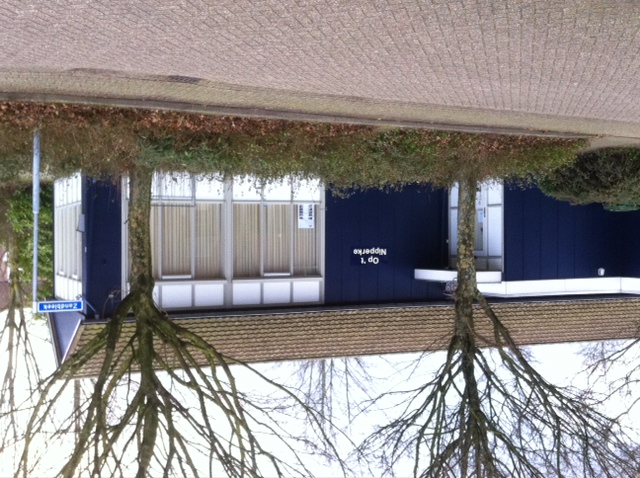 Beste wijkbewoners,Het bestuur van vereniging wijkgebouw Op ’t Nipperke is benieuwd naar uw mening over de activiteiten in de wijk.Wij vragen u onderstaande vragen te beantwoorden en aan ons te retourneren. De wijze waarop dit kan vindt u in de introductie tekst van de wijkraad.Uw mening is van groot belang, bedankt voor uw medewerking.Bestuur vereniging wijkgebouw Op ’t Nipperke.Bent u op de hoogte dat er activiteiten binnen de wijk georganiseerd worden?NeeJaZo ja: welke activiteiten?………………………………………………………………………………………………………………………………………………………………………………………………………………………………………………………………………………………………………………………………………………………………………………………………………………………………………………………………………………………………………………………………………………………………………………………………………………………………………………………………………………………………………………………………………………………………………………………………………………………………………………………………………………………………………………………………………………………………………………………………………………………………………………………………………………………………………………………………………………………………………………………………………………………………………………………………………………………………………………………………Zo ja,  op welke wijze bent u op de hoogte? (doorhalen wat niet van toepassing is)Krant		Flyers		Tv-krant	Anders, nl:……………………………………………………………………………………Bent U bekend met de activiteiten van vereniging wijkgebouw op ‘t  Nipperke?NeeJaZo ja, welke activiteiten?………………………………………………………………………………………………………………………………………………………………………………………………………………………………………………………………………………………………………………………………………………………………………………………………………………………………………………………………………………………………………………………………………………………………………………………………………………………………………………………………Hebt U, in welke vorm dan ook, ooit gebruik gemaakt van het wijkgebouw,     Op ’t Nipperke?NeeJaZo ja, in welke vorm?………………………………………………………………………………………………………………………………………………………………………………………………………………………………………………………………………………………………………………………………………………………………………………………………………………………………………………………………………………………………………………………………………………………………………………………………………………………………………………………………………Zo nee, hoe komt dit?………………………………..……………………………………………………………………………………………..……………………………………………………………………………………………………………………………………………………………………………………………………………………………………………………………………………………………………………………………………………………………………………………………………………………………………………………………………………………………………………………………………………………………………………………………………………………………………………………………………Neemt u deel aan activiteiten binnen de wijk?NeeJaZo ja, welke ………………………………………………………………………………………………………………………………... ……………………………………………………………………………………………………………………………………………………………………………………………………………………………………………………………………………………………………………………………………………………………………………………………………………………………………………………………………………………………………………………………………………………………………………………………………………………………………………………………………Zo nee, hoe komt dit?……………………………………………………………………………………………………………………………………………………………………………………………………………………………………………………………………………………………………………………………………………………………………………………………………………………………………………………………………………………………………………………………………………………………………………………………………………………………………………………………………………………………………………………………………………………………………………………………..Heeft u interesse om deel te nemen aan activiteiten binnen de wijk?NeeJaZo ja, welke? ………………………………………………………………………………………………………………….……………………………………………………………………………………………………………………………………….....………………………………………………………………………………………………………………………………………………………………………………………………………………………………………………………………………………………………………………………………………………………………………………………………Zo nee, hoe komt dit?………………………………………………………………………………………………………………………………………………………………………………………………………………………………………………………………………………………………………………………………………………………………………………………………………………………………………………………………………………………………………………………………………………………………………………………………………………………………………………………………Welke  activiteiten zouden er volgens u in de wijk / in het wijkgebouw georganiseerd moeten  worden? ………………………………………………………………………………………………………………………………….………………………………………………………………………………………………………………………………………………………………………………………………………………………………………………………………………….……………………………………………………………………………………………………………………………………………………………………………………………………………………………………………………………………Als bestuur van vereniging wijkgebouw Op ’t nipperke werken we uitsluitend met vrijwilligers, daarom zijn we  dan ook constant op zoek naar mensen die zich in willen zetten voor de wijk of het wijkgebouw. Zou u interesse hebben in dit vrijwilligers werk?NeeJaZo ja, wat zou u graag willen doen?…………………………………….………………………………………………………………………………………………………………….……………………………………………………………………………………………………………………………………………….………………………………………………………………………………………………………………………………………………………………………………………………………………………………..Indien we u hiervoor mogen benaderen kunt u hier uw gegevens invullen:Naam: 								Telefoonnummer:Adres:								Email adres: 